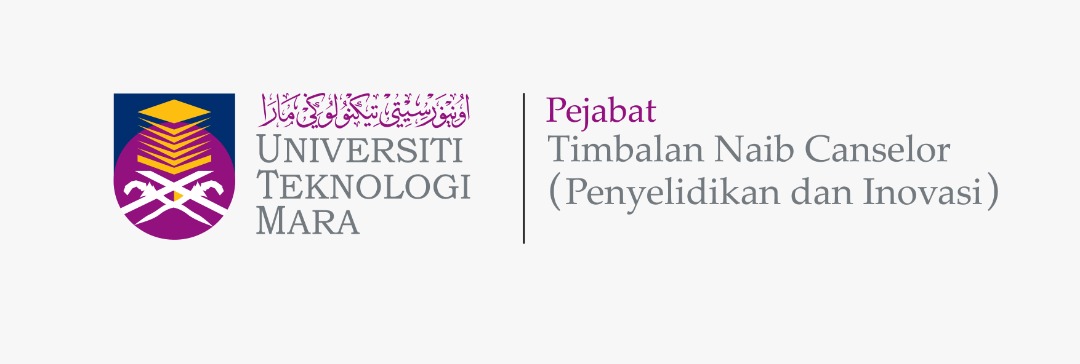 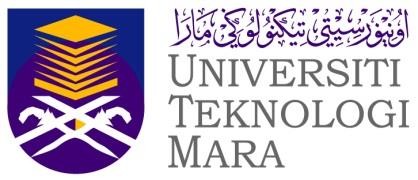 Please give attention to the following details:The proof of contribution to Tabung Amanah Penyelidikan dan Inovasi UiTM (TAPIU) for Project Leader and all project members from UiTM must be attached together with this form during submission.The proof of active/strong collaboration with the proposed International Institution, such as an active MoU or joint publication, must be attached together with this form during submission. The proposed international institution must be ranked top 100 in the latest QS World University rankings.Incomplete form will be rejected.This form must be submitted to Secretariat Research grant acquisition unit (UPG), Research Management Centre (RMC), Aras 3, Bangunan Wawasan, Office Deputy Vice Chancellor (Research & Innovation) UiTM Shah Alam.        Email: upg@uitm.edu.my;   Tel: 03-55448255/8259ADETAILS OF THE INTERNATIONAL INSTITUTIONDETAILS OF THE INTERNATIONAL INSTITUTIONNameAddressBAPPLICATION DETAILSAPPLICATION DETAILSAPPLICATION DETAILSAPPLICATION DETAILSAPPLICATION DETAILSProgram Title Program Duration (Year/Months)Research Cluster(Please Tick √ )Science & TechnologySocial ScienceType of Program Goals(Tick √ all appropriate Goals)Scopus/WoS Indexed Journal PublicationsScopus/WoS Indexed Journal PublicationsScopus/WoS Indexed Journal PublicationsType of Program Goals(Tick √ all appropriate Goals)Publication in Q1/Q2 JCR Journal(s)Publication in Q1/Q2 JCR Journal(s)Publication in Q1/Q2 JCR Journal(s)Type of Program Goals(Tick √ all appropriate Goals)MoU / MoA documents & signing MoU / MoA documents & signing MoU / MoA documents & signing Type of Program Goals(Tick √ all appropriate Goals)International Grant Proposal preparation and submissionInternational Grant Proposal preparation and submissionInternational Grant Proposal preparation and submissionType of Program Goals(Tick √ all appropriate Goals)Other goals: (Please specify)____________________________________________________________________________________________________________________________________Other goals: (Please specify)____________________________________________________________________________________________________________________________________Other goals: (Please specify)____________________________________________________________________________________________________________________________________Research Nexus UiTM (ReNeU)Centre of Excellence (CoE) (If any)CDETAILS OF PROJECT LEADERDETAILS OF PROJECT LEADERName IC/Passport NumberStaff No.PositionFacultyFaculty AddressOffice Telephone No.Hand phone No.Email addressDDETAILS OF PROJECT MEMBERS DETAILS OF PROJECT MEMBERS DETAILS OF PROJECT MEMBERS DETAILS OF PROJECT MEMBERS DETAILS OF PROJECT MEMBERS DETAILS OF PROJECT MEMBERS DETAILS OF PROJECT MEMBERS DETAILS OF PROJECT MEMBERS INTERNAL TEAM MEMBERS (UiTM)INTERNAL TEAM MEMBERS (UiTM)INTERNAL TEAM MEMBERS (UiTM)INTERNAL TEAM MEMBERS (UiTM)INTERNAL TEAM MEMBERS (UiTM)INTERNAL TEAM MEMBERS (UiTM)INTERNAL TEAM MEMBERS (UiTM)INTERNAL TEAM MEMBERS (UiTM)No.NameStaff No.IC / PassportIC / PassportFaculty & AddressFaculty & AddressFaculty & Address1.2.EXTERNAL TEAM MEMBERS (If any)EXTERNAL TEAM MEMBERS (If any)EXTERNAL TEAM MEMBERS (If any)EXTERNAL TEAM MEMBERS (If any)EXTERNAL TEAM MEMBERS (If any)EXTERNAL TEAM MEMBERS (If any)EXTERNAL TEAM MEMBERS (If any)EXTERNAL TEAM MEMBERS (If any)No.NameIC / PassportInstitution NameAddressAddressEmailContact No.1.2.INTERNATIONAL INSTITUTION/COLLABORATOR TEAM MEMBERS INTERNATIONAL INSTITUTION/COLLABORATOR TEAM MEMBERS INTERNATIONAL INSTITUTION/COLLABORATOR TEAM MEMBERS INTERNATIONAL INSTITUTION/COLLABORATOR TEAM MEMBERS INTERNATIONAL INSTITUTION/COLLABORATOR TEAM MEMBERS INTERNATIONAL INSTITUTION/COLLABORATOR TEAM MEMBERS INTERNATIONAL INSTITUTION/COLLABORATOR TEAM MEMBERS INTERNATIONAL INSTITUTION/COLLABORATOR TEAM MEMBERS No.NameIC / PassportInstitution NameAddressAddressEmailContact No.1.2.EDETAILS OF THE COLLABORATION PROGRAMExecutive Summary of the program (maximum 300 words)(Please include the summary of program background/significance of the program, objectives, methodology and expected outcomes of the program)Collaboration BackgroundCollaboration Objective(s)1.2.3.Details of Collaboration Program and TimelineFlow Chart of Program Activities •	Attach Gantt Chart of Program Activities with MilestonesExpected Program Outcomes / Implication and Significance of Output from the Program•	Impact Statement (to the visibility/benefits of UiTM)•	Collaborative Research Publications•	Collaborative International research Grant Application titleFBUDGETBUDGETBUDGETBudget TypeBudget TypeBudget DescriptionTotal(RM)Vote 21000 : Travelling expenses and subsistence Vote 21000 : Travelling expenses and subsistence Vote 27000 : Research Materials & Supplies Vote 27000 : Research Materials & Supplies Vote 29000 : Professional servicesVote 29000 : Professional servicesTOTAL BUDGET (RM)TOTAL BUDGET (RM)TOTAL BUDGET (RM)GDECLARATION(Tick √ if applicable)DECLARATION(Tick √ if applicable)All information stated here are accurate, RMC has right to reject or to cancel the offer without prior notice if there is any inaccurate information given.I hereby declare that has fulfilled requirement as required by Global Research Reputation (GRR)  (International Mobility Research Grant)PROJECT LEADER NAMESIGNATURE & STAMPSUBMISSION DATE